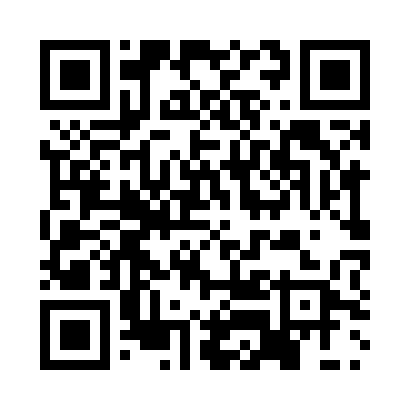 Prayer times for Bundermolen, BelgiumMon 1 Apr 2024 - Tue 30 Apr 2024High Latitude Method: Angle Based RulePrayer Calculation Method: Muslim World LeagueAsar Calculation Method: ShafiPrayer times provided by https://www.salahtimes.comDateDayFajrSunriseDhuhrAsrMaghribIsha1Mon5:227:201:485:228:1810:092Tue5:197:171:485:238:2010:113Wed5:177:151:485:248:2210:134Thu5:147:131:485:248:2310:155Fri5:117:111:475:258:2510:176Sat5:087:081:475:268:2710:197Sun5:057:061:475:278:2810:228Mon5:027:041:465:288:3010:249Tue4:597:021:465:298:3110:2610Wed4:567:001:465:298:3310:2911Thu4:546:581:465:308:3510:3112Fri4:516:551:455:318:3610:3313Sat4:486:531:455:328:3810:3614Sun4:456:511:455:328:4010:3815Mon4:426:491:455:338:4110:4116Tue4:396:471:445:348:4310:4317Wed4:366:451:445:358:4510:4518Thu4:326:431:445:358:4610:4819Fri4:296:411:445:368:4810:5120Sat4:266:391:445:378:5010:5321Sun4:236:361:435:388:5110:5622Mon4:206:341:435:388:5310:5823Tue4:176:321:435:398:5411:0124Wed4:136:301:435:408:5611:0425Thu4:106:281:435:408:5811:0626Fri4:076:271:425:418:5911:0927Sat4:046:251:425:429:0111:1228Sun4:006:231:425:429:0311:1529Mon3:576:211:425:439:0411:1830Tue3:546:191:425:449:0611:21